GuadeloupeGuadeloupeGuadeloupeGuadeloupeJuly 2023July 2023July 2023July 2023MondayTuesdayWednesdayThursdayFridaySaturdaySunday12345678910111213141516Bastille Day17181920212223Victor Shoelcher Day2425262728293031NOTES: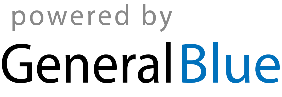 